В помощь специалистам ОО:- Федеральный закон «Об основных гарантиях прав ребенка в Российской Федерации» от 24.07.98г. №124-ФЗ;- Федеральный закон «Об образовании в Российской Федерации» №273-ФЗ от 29.12.2012;- Федеральный закон «Об основах системы профилактики безнадзорности и правонарушений несовершеннолетних» (с изменениями на 26 июля 2019 года)от 24.06.1999 г120-ФЗ;- Приказ МОиПО Ростовской области от 24.03.2015 № 163 «Об утверждении базового компонента деятельности педагога-психолога образовательных организаций Ростовской области»;- Распоряжение Министерство Просвещения Российской Федерации от 9 сентября 2019 г. N Р-93 «Об утверждении примерного положения о психолого-педагогическом консилиуме образовательной организации»;- «О социальной защите инвалидов в Российской Федерации» - ЗаконРоссийской федерации от 24 ноября 1995 г. N 181-ФЗ с дополнениямии изменениями;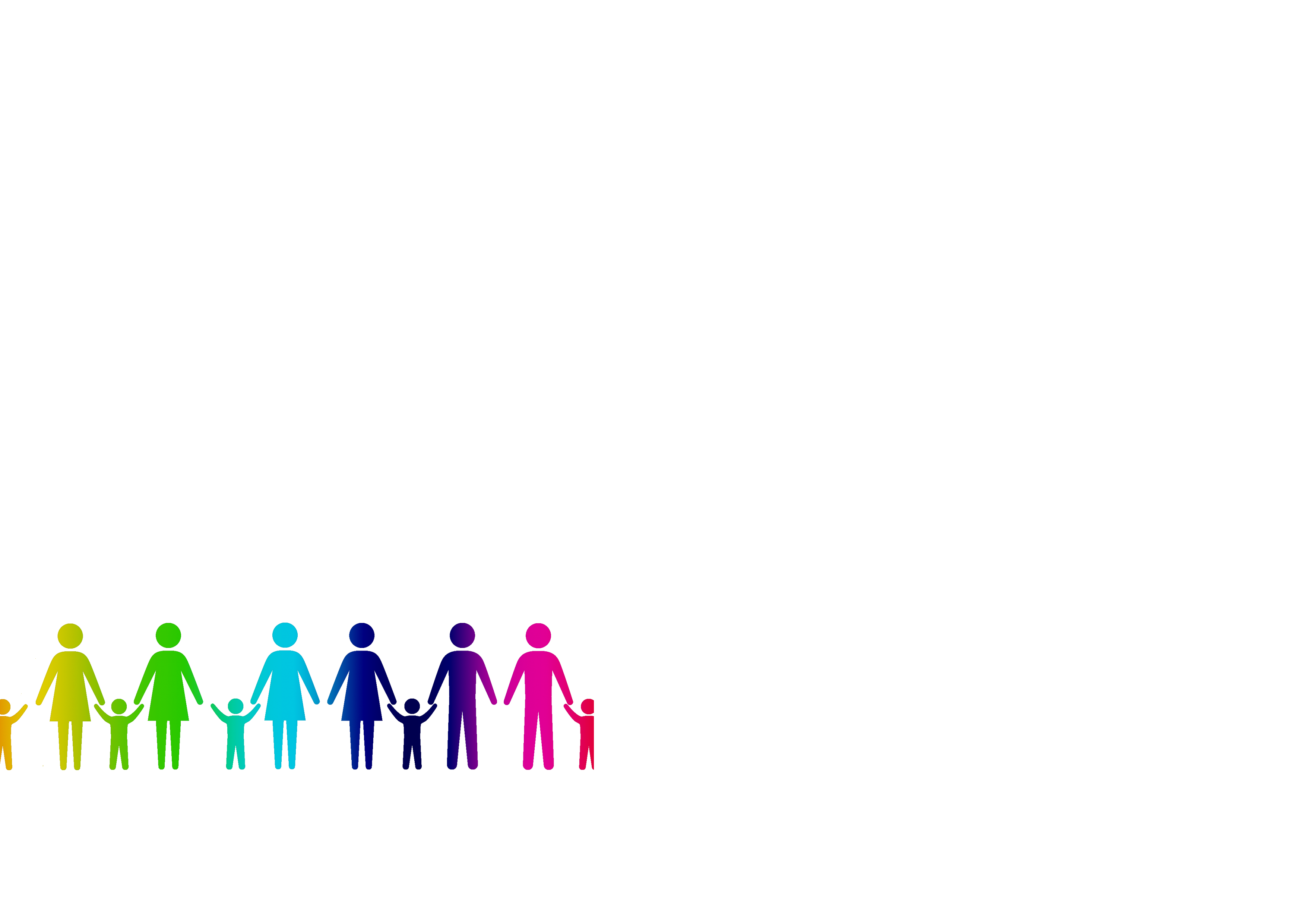 Администрация города Шахтымуниципальное бюджетное учреждениедополнительного образования г.Шахты Ростовской области«Городской дом детского творчества»структурное подразделение«Центр психолого-педагогического сопровождения»346500 г. Шахты Ростовской обл., ул. Советская, 168, тел. 8 (8636) 22-34-52, 22-55-05 E-mail: gddt161@mail.ru, http://www.gddt61.ucoz.ru, center101@yandex.ruПрограммасеминара для специалистов образовательных организаций  г.Шахтыпо теме:Организационно-содержательные аспекты деятельности психолого-педагогического консилиума в ОО города Шахты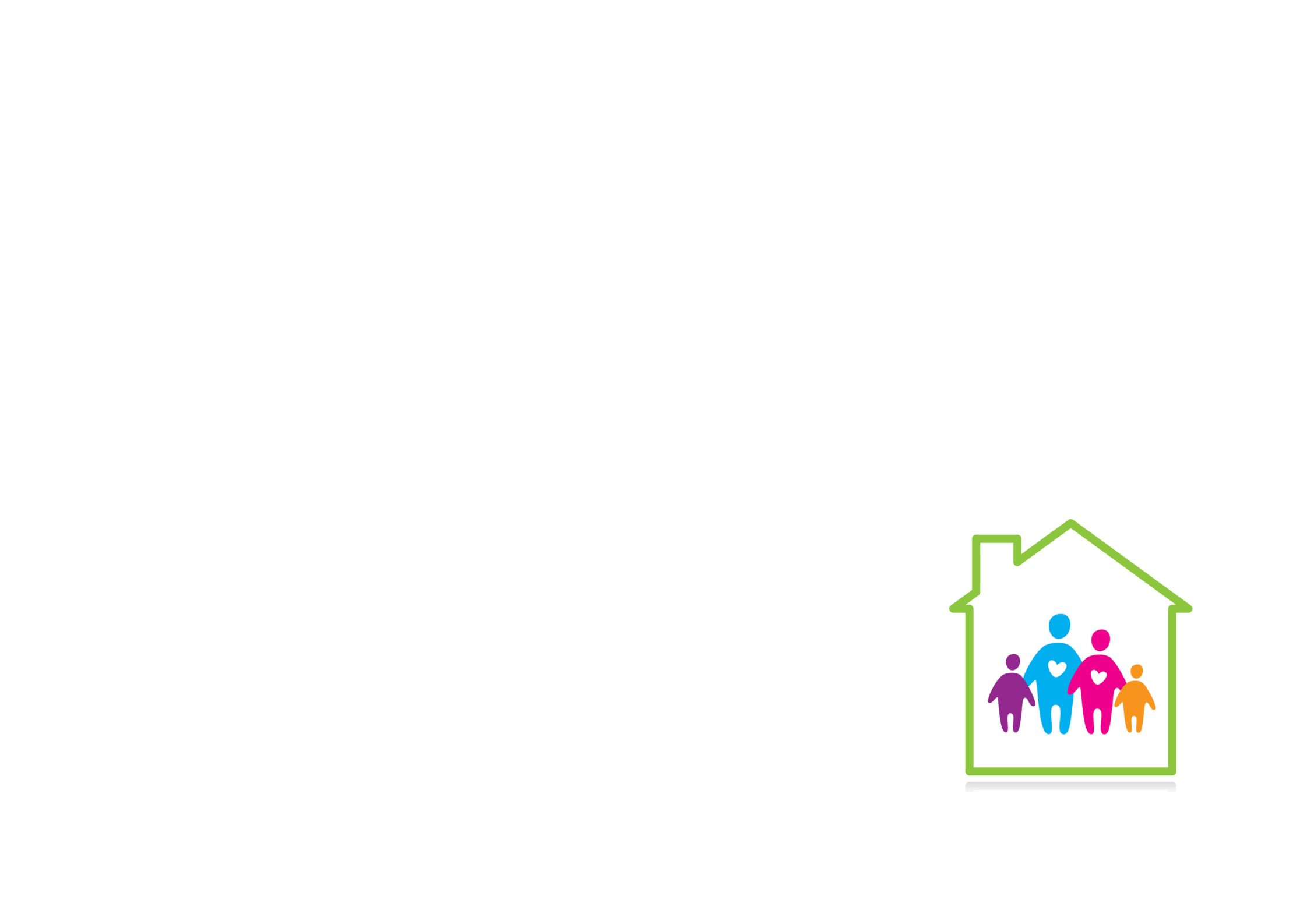 28 февраля 2020г.Место проведения:г..Шахты, ул.Советская 168,  МБУ ДО ГДДТ г.Шахты (2 этаж, малый зал)Дата и время проведения:28.02.2020 в 10-00Регистрация участников семинара:9-30 – 10-00Участники семинара:Главный специалист, сектор здоровьесбережения, воспитательной работы и дополнительного образования Департамента образования г.Шахты,Иванова Галина Николаевна председатели консилиумов, педагоги-психологи, дефектологи  МБОУ гимназий, МБОУ лицеев, МБОУ СОШ  г.ШахтыЦель организации и проведения семинара:Повышение профессиональной компетентности специалистов ОО г.Шахты  в осуществлении мероприятий сопровождения обучающихся, в соответствии  со специальными образовательными потребностями, возрастными и индивидуальными особенностями, состоянием соматического и нервно-психического здоровья обучающихся, реализация образовательной организацией рекомендаций  ПМПКТемы выступленийВступительное  слово   главный специалист, сектор здоровьесбережения, воспитательной работы и дополнительного образования Департамента образования г.Шахты, Иванова Галина Николаевна«Взаимодействие психолого-медико-педагогической комиссии и психолого-педагогического консилиума образовательного учреждения по вопросам сопровождения детей с особыми возможностями здоровья», руководитель СП ЦППС МБУ ДО ГДДТ г.Шахты – Ангел Светлана Николаевна«Документация для прохождения ПМПК обучающегося в образовательной организации г.Шахты»», социальныйпедагог СП ЦППС МБУ ДО ГДДТ г.Шахты – Бодрова Лилия Владимировна     4. «Роль педагога-психолога  в социально-психологическом мониторинге обучающихся  с трудностями в обучении, развитии и социальной дезадаптации»,  педагог-психолог СП ЦППС МБУ ДО ГДДТ г.Шахты –Ладурова Ирина Александровна